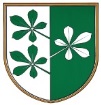 OBČINA KIDRIČEVOObčinski svetKopališka ul. 142325 Kidričevo								Predlog sklepaNa podlagi 38. člena Zakona o lokalnih volitvah (Uradni list RS, št. 94/07-UPB3, 45/08, 83/12, 68/17 in 93/20-odl US) in 15. člena Statuta Občine Kidričevo (Uradno glasilo slovenskih občin, št. 62/16 in 16/28) je občinski svet Občine Kidričevo na svoji _____ redni seji, dne _______ sprejelS  K  L  E  Po imenovanju občinske volilne komisije Občine Kidričevo1.V občinsko volilno komisijo se imenujejo:1. Mihael Kocbek, Kidričevo,  Mladinska ul. 9, predsednik     Urška Glažar Novak, Njiverce, Vegova ul. 20, namestnica predsednika2. Mirko Fruk, Apače 221, član    Anita Lampič, Njiverce, Preglova ul. 6, namestnica člana3. Blaž Peršuh, Zg. Jablane 14, član    Martin Turk, Šikole 69/a, namestnik člana4. Danica Dolenc, Zg. Jablane 33/a, članica     Marjana Babšek, Stražgonjca 5, namestnica članice.2.Sedež Občinske volilne komisije je na naslovu: Kidričevo, Kopališka ul. 14, Kidričevo.3.Mandat članom občinske volilne komisije prične teči s 9.6.2022 in traja štiri (4) leta. 4.Ta sklep začne veljati petnajsti dan po objavi v Uradnem glasilu slovenskih občin. Štev. 041-2/2022-Dne  							Anton Leskovar;							župan Občine Kidričevo